Dec 2 - Second day 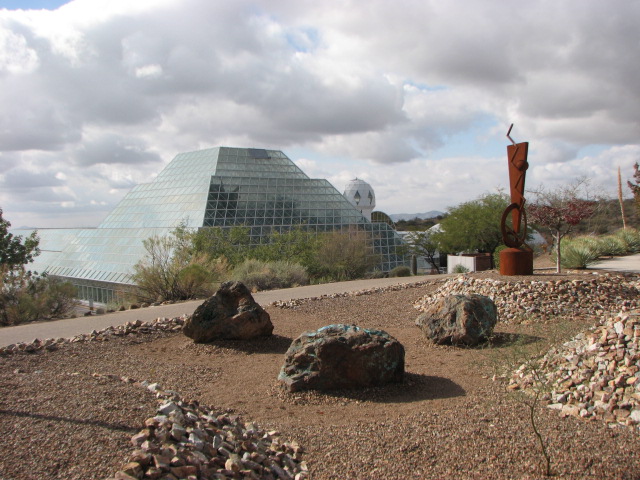 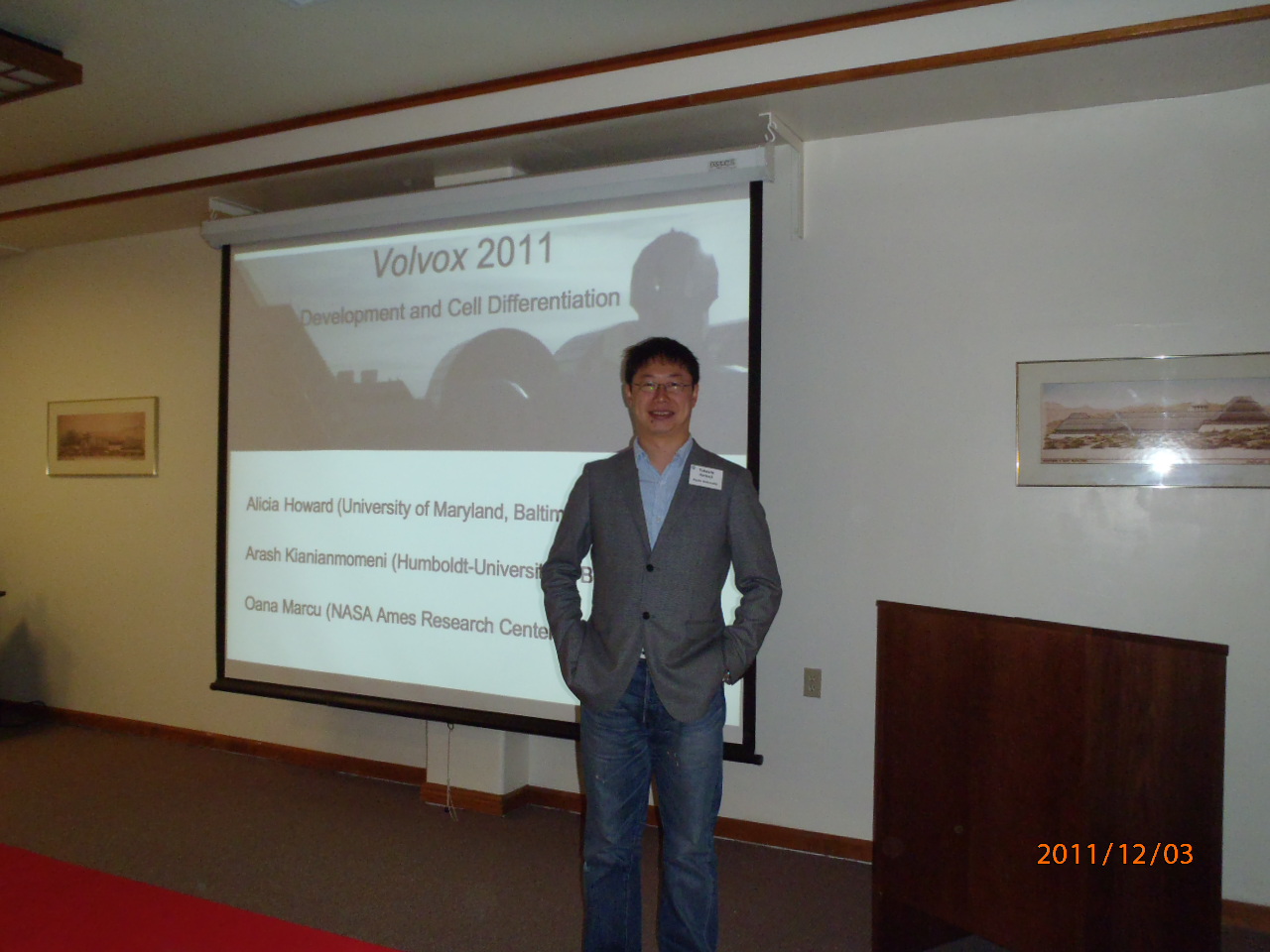 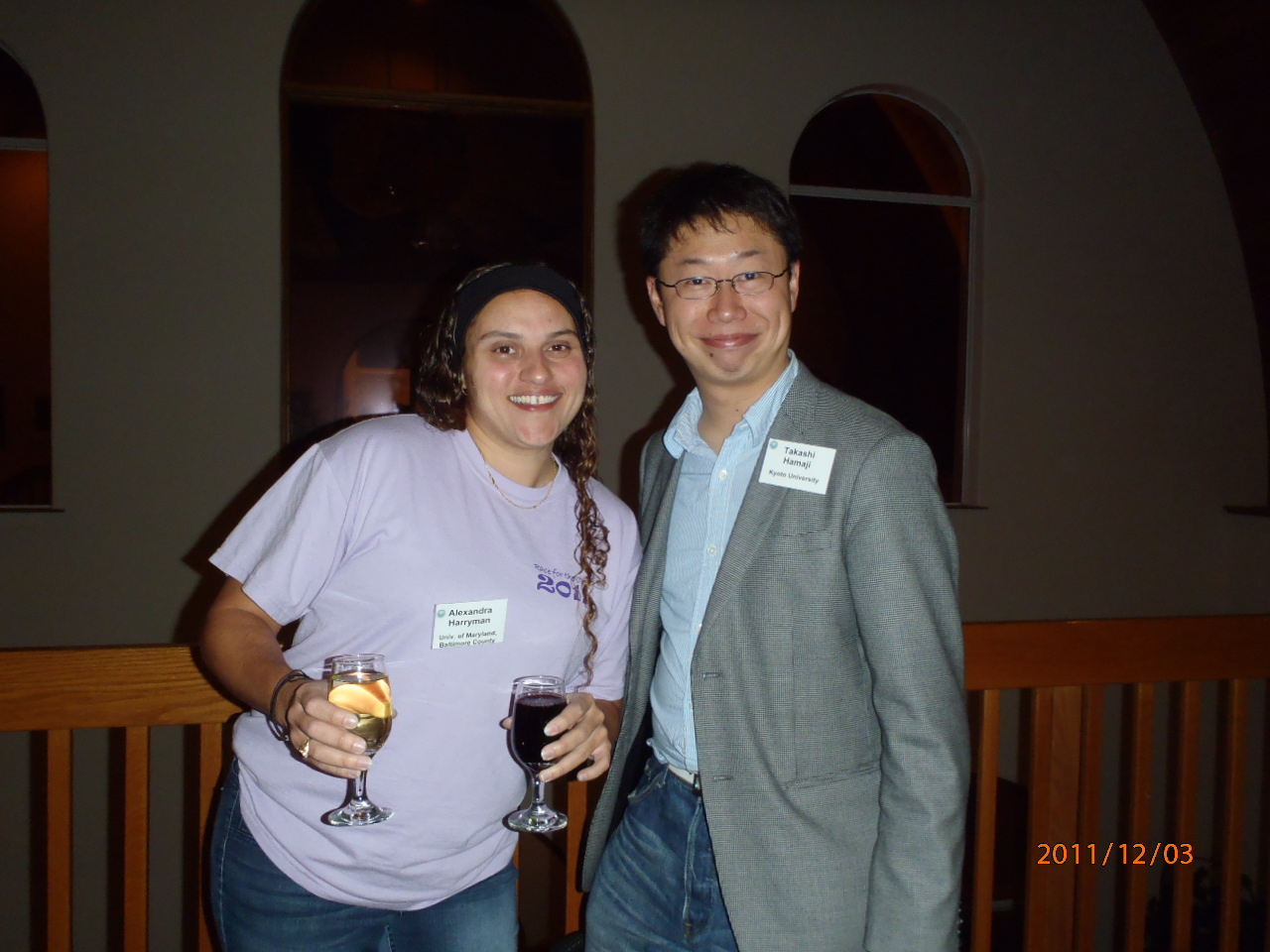 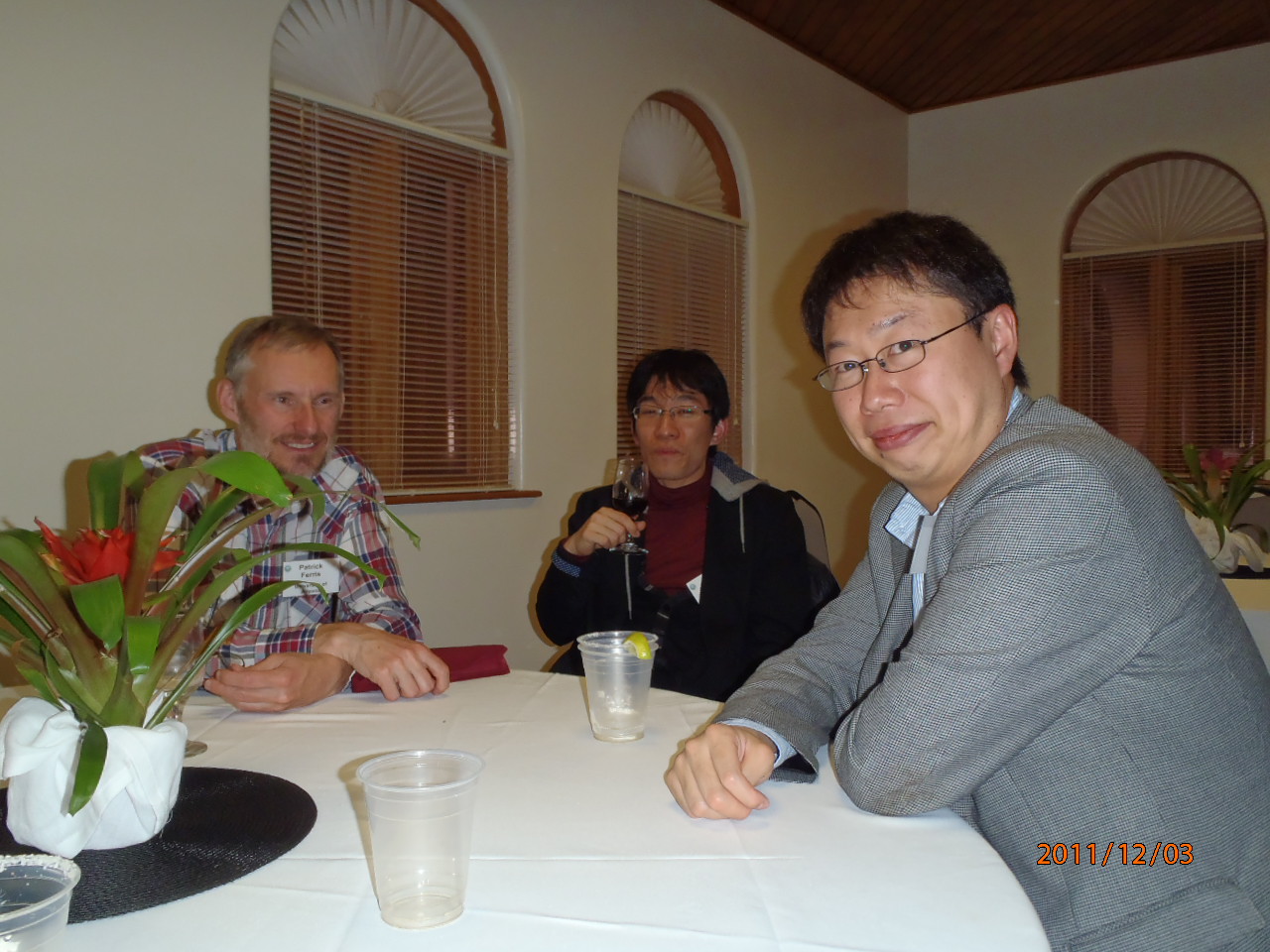 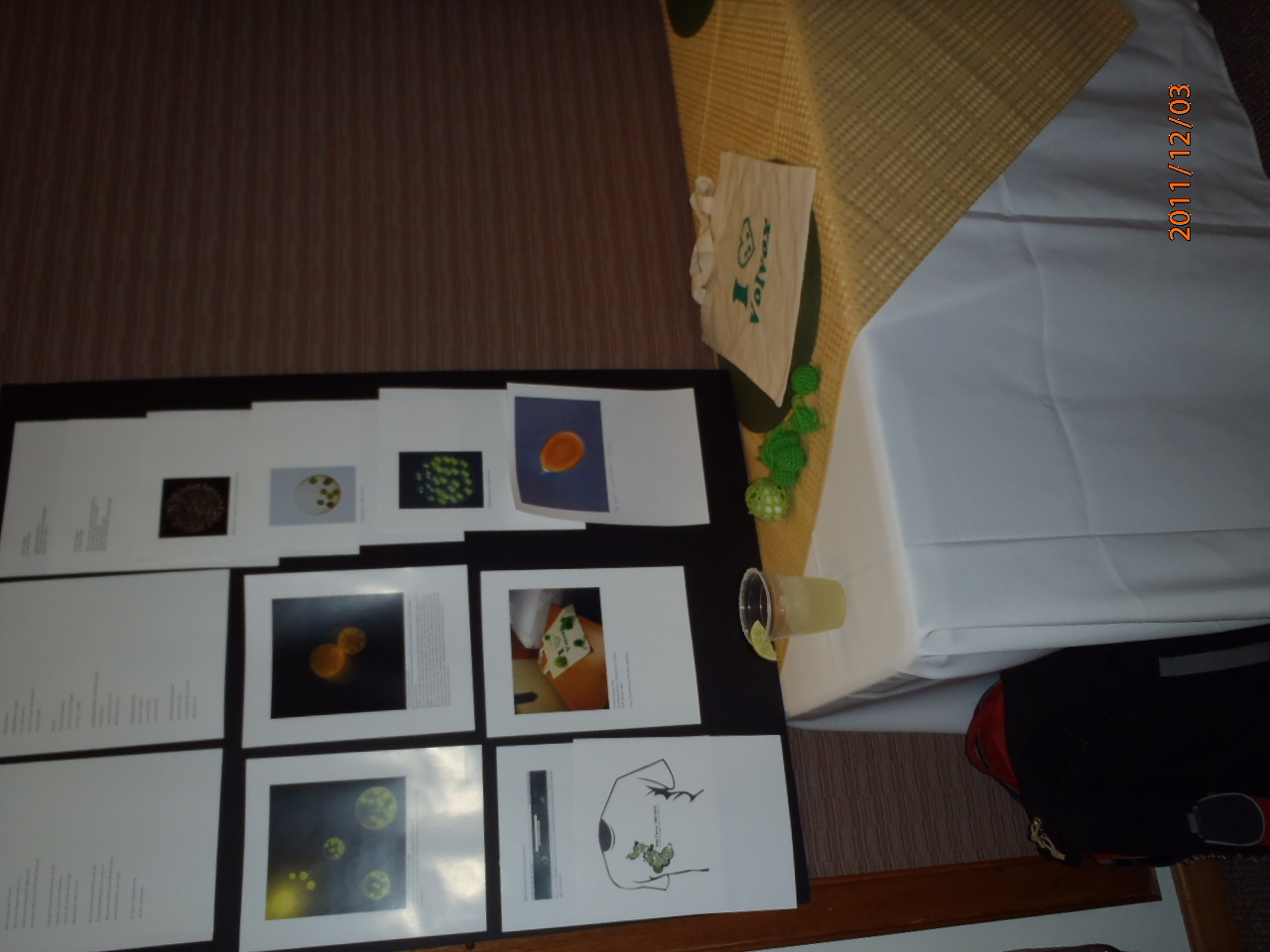 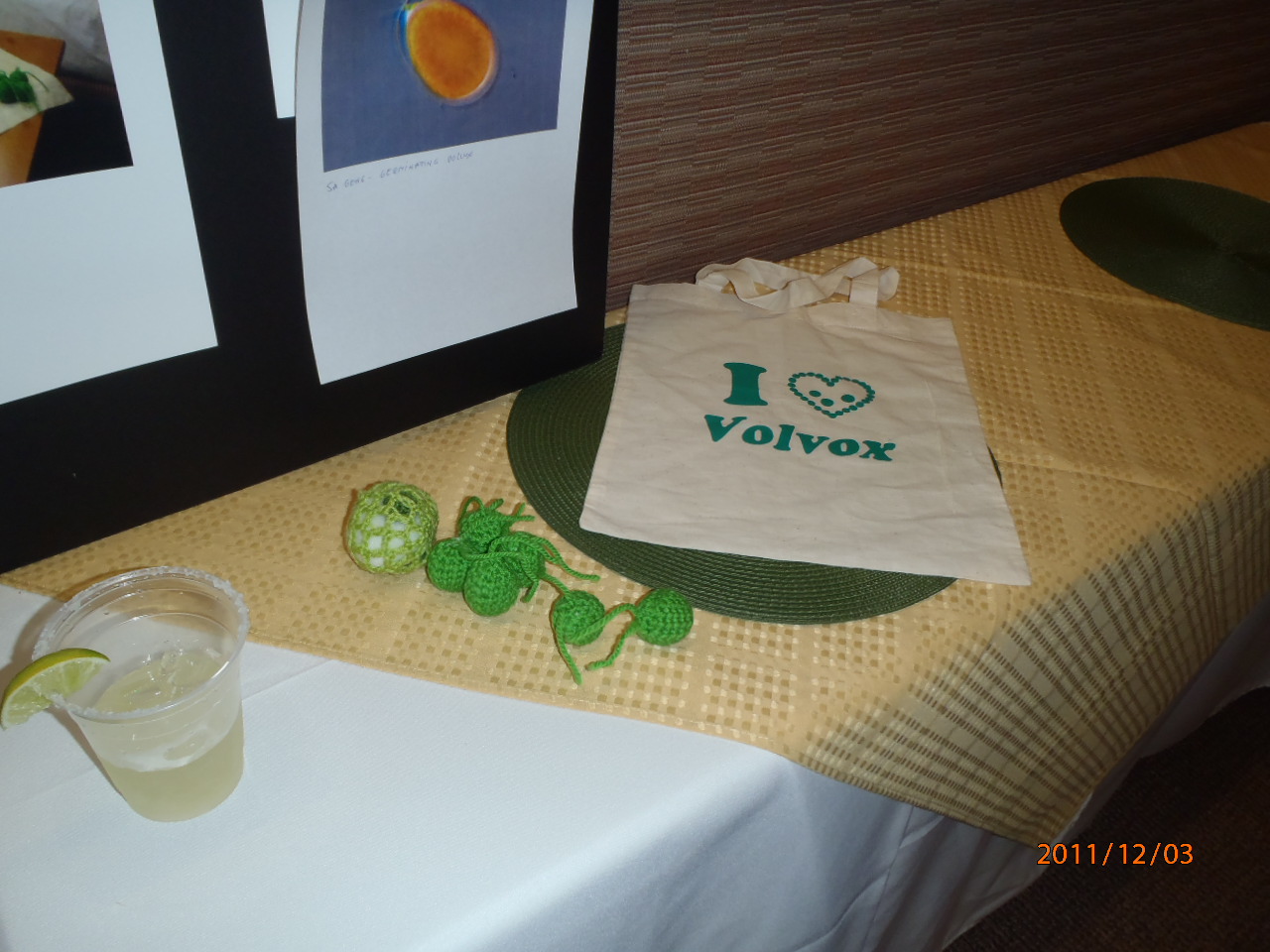 